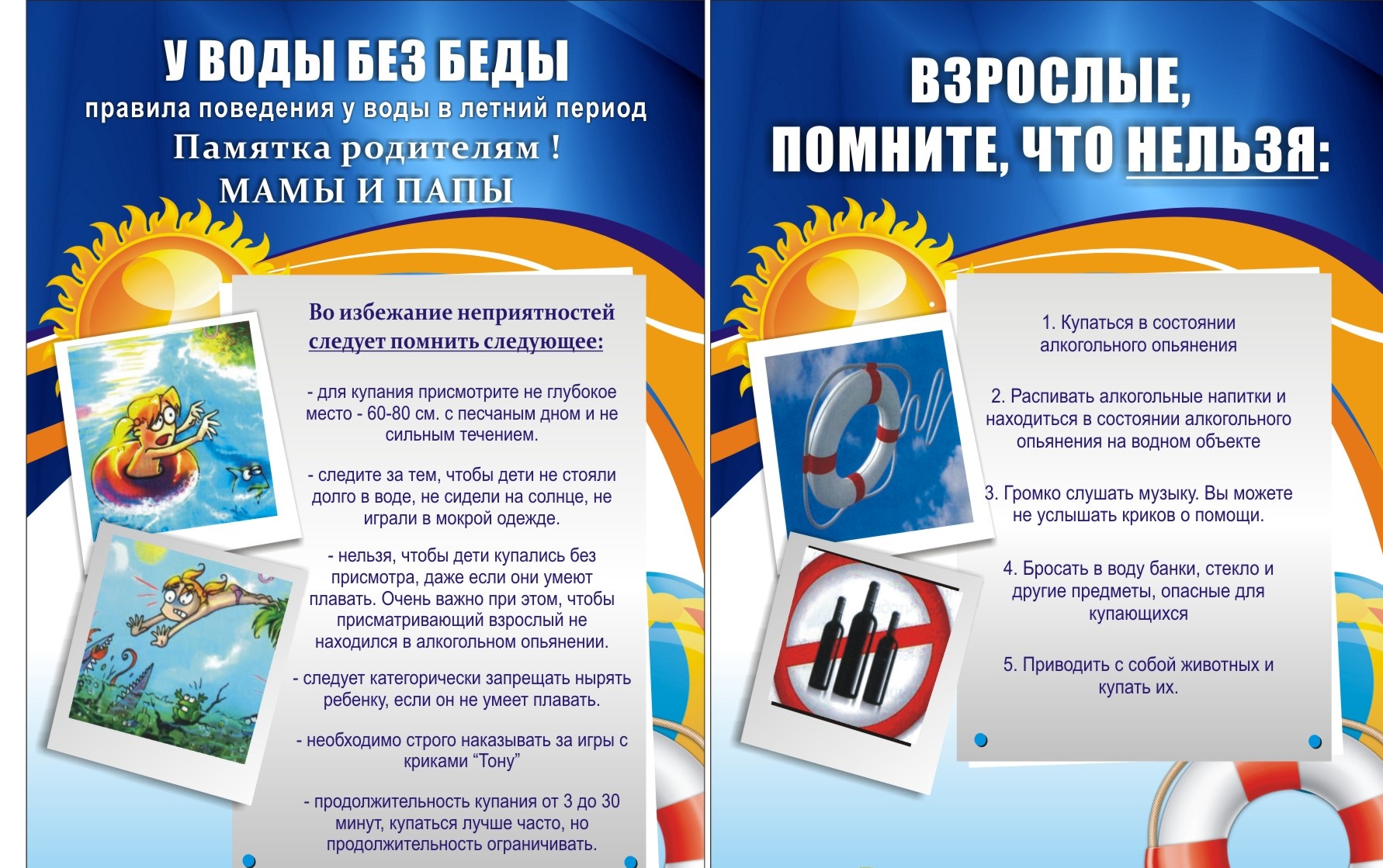 Телефон пожарной охраны – 101, 112mchs.qov.ru – официальный интернет сайт МЧС России